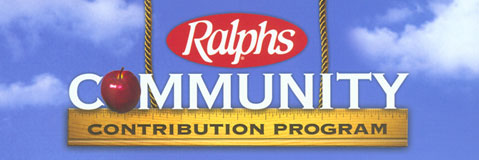 RW EMERSON FRIENDS & FAMILIESIT’S TIME TO REGISTER YOUR RALPHS REWARDS CARD(Renew every September 1st)It's Easy... just shop, swipe your card & earn!Ralphs is committed to helping our communities grow & prosper. Year after year, local schools, churches and other non-profit organizations earn millions of dollars through our Community Contributions Program. The Ralphs Community Contribution Program was designed to make your fundraising easy by simply using your Ralphs rewards Card.If you are NOT registered at Ralphs online:Log in to www.ralphs.comClick on ‘No Account’ RegisterFollow the steps to create an online account Link your card to our school by clicking on ‘Community Rewards’ - Enroll & Type your NPO #80525 or RW EmersonIf you are currently registered at Ralphs online:Log in to www.ralphs.comLink your card to your organization by clicking on ‘Community Rewards’ Re-Enroll – then link your card to RW Emerson by typing the NPO #80525 or “RW Emerson”NEW THIS YEAR!! As of September 1, 2016 the Scan Bar letters are no longer valid. The Scan Bar letters will no longer work at the register which makes this a great time for all your participants to create an online account or re-enroll at their online account. 